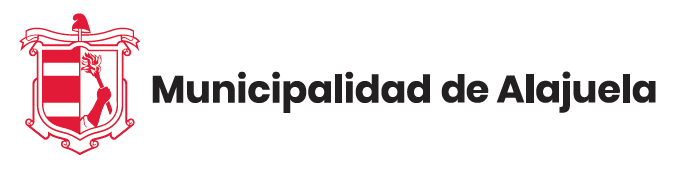 ACTIVIDAD DE PATENTESSOLICITUD DE CAMBIO DE DIRECCIÓN DE LICENCIA COMERCIALDATOS DEL PATENTADO (PERSONA FÍSICA O JURÍDICA) Nombre: _____________________________________________________________________Cédula física o jurídica: ____________________Teléfono: __________________________Dirección exacta: ______________________________________________________________ ____________________________________________________________________________Autorizo a la Municipalidad de Alajuela a notificarme a través del siguiente correo electrónico:____________________________________________________DATOS DEL PROPIETARIO DEL INMUEBLE Nombre: ____________________________________________________________________ Cédula física o jurídica: ________________________ DATOS DE LA LICENCIA COMERCIAL (ACTUAL) Licencia comercial número: _____________________________ Actividad comercial autorizada: _________________________________________________ Dirección del local comercial: _______________________________________________________________________________________________________________________________ Distrito: ________________________   Numero de finca matricula según Registro Público 2-_____________________         		 NUEVA DIRECCIÓN COMERCIAL PRETENDIDA: Distrito: ____________________________ 			Numero de finca matricula según Registro Público 2-_____________________         		 Dirección exacta: __________________________________________________________________________________________________________________________________________Ratificamos la información indicada. Además, en este acto, el propietario del inmueble autoriza el ejercicio de la actividad comercial señalada. En constancia de lo cual, firmamos en la ciudad de _____________________________ a las _________ horas del día ________________ del mes _____________________ del año 20___. ____________________________ 				__________________________   Firma Propietario del Inmueble 					Firma Solicitante  REQUISITOS GENERALES PARA CAMBIO DE DIRECCION DE LICENCIA COMERCIAL(Artículo 23 y 25 del Reglamento General de Licencias Comerciales de la Municipalidad del Cantón Central de Alajuela)FORMULARIO DE SOLICITUD DE CAMBIO DE DIRECCIÓN DE LICENCIA COMERCIAL, sin tachaduras o manchones ni corrector. Debidamente firmado por el titular de la patente comercial y el propietario del inmueble (en caso de que la propiedad se encuentre en derechos, deberán firmar conjuntamente todos los copropietarios. En su defecto, acreditar en forma idónea, que actúa como albacea, curador, tutor, o apoderado) CONSTANCIA DE USO DE SUELO DE PATENTE Y RESOLUCIÓN DE UBICACIÓN emitida por el Sub-Proceso de Planificación Urbana, para la nueva dirección del local comercial. La cual deberá indicar correctamente la dirección del local y la actividad comercial. Según sea el caso, PERMISO SANITARIO DE FUNCIONAMIENTO VIGENTE emitido por el Ministerio de Salud y/o PERMISO DE SENASA VIGENTE emitido por el Ministerio de Agricultura y Ganadería para la nueva dirección del local comercial. Para obtener dicho permiso debe contar con el uso de suelo aprobado por la Municipalidad de Alajuela. Copia por ambos lados de la cédula de identidad del solicitante y del propietario del inmueble. Si el cambio de dirección es solicitado por una sociedad o el dueño de la propiedad es una sociedad, se deberá presentar copia de la personería jurídica vigente, (deberá tomar en cuenta que si se trata de una personería jurídica digital estas tienen una vigencia de 15 días naturales a partir de su emisión y las emitidas por el registro tienen una validez de un mes a partir de su emisión) y copia de la cédula de identidad del representante legal.ENCONTRARSE AL DÍA EN EL PAGO DE LOS TRIBUTOS MUNICIPALES el patentado y el (los) dueño (s) del inmueble. PERMISO DE CONSTRUCCIÓN O REMODELACIÓN, en caso de que el local comercial sea nuevo o remodelado. CERTIFICADO ORIGINAL DE LA LICENCIA COMERCIAL. En caso de extravío, aportar una declaración jurada ante Notario Público. CONSTANCIA GENERAL DE PÓLIZA DE RIESGOS LABORALES para la nueva dirección con no menos de un mes de emitida. O en su defecto, la exoneración respectiva. VERIFICACIÓN ANTE LA DIRECCIÓN GENERAL DE TRIBUTACIÓN QUE EL PATENTADO SE ENCUENTRA INSCRITO COMO CONTRIBUYENTE.  ADVERTENCIA: En caso de que alguno de los documentos anteriores se encuentre firmados de forma digital, DEBE enviar el documento original en formato PDF al correo patentes@munialajuela.go.cr. Lo anterior, con la finalidad de verificar las propiedades del documento y su validez.REQUISITOS ESPECIALESAl solicitar licencia municipal para el ejercicio de las actividades que seguidamente se detalla, deberán cumplir adicionalmente  con los siguientes requisitos especiales:Video juegos o alquiler de videos: resolución de Control y Calificación de Espectáculos Públicos emitida por el Ministerio de Justicia y Gracia.Explotación de tajos y canteras: copia de resolución administrativa y del Decreto ejecutivo mediante el cual se otorgó la conseción al solicitante para la explotación del tajo o cantera.Parqueos Públicos:  resolución del Departamento de Ingeniería Vial del Ministerio de Obras Públicas y Transportes en la cual autorizó el funcionamiento del parqueo público.Negocios destinados al lavado de vehículos:  disponibilidad de agua emitida por el enete administrador del suministro de agua para el inmueble (Acueductos y Alcantarillados, Acueducto Muncipal u otro). En caso de que se utilice agua de pozo deberá aportar la Concesión otorgada por el Departamento de Aguas del Ministerio de Ambiente y Energía para la explotación del respectivo pozo.Radioemisoras, televisoras y explotación de frecuencias: licencia extendida por la Oficina Nacional de Seguridad Pública y Gobernación, para uso de la respectiva frecuencia.Servicio de taxi carga:  autorización de ubicación previa por parte del Ministerio de Obras Públicas y Transportes.Casino: documentación que compruebe la clasificación de primera categoría, con la clasificación de cuatro o más estrellas emitido por el ICT y declaratoria de interés turístico del ICT.Venta de Loteria:  adjudicación de la Junta de Protección Social para la venta de loteria.Moteles, hoteles sin registro, casa de alojamiento ocasional y salas de masaje, night clubs con servicios de Habitación y similares: certificación de inscripción y calificación emitida por la Unidad Administrativa del Instituto Mixto de Ayuda SocialGuarderías infantiles y centros educactivos privados para enseñanza maternal, preescolar: certificación del Consejo Integral emitida por la Secretaría Ejectutiva del Consejo Atención Integral del Ministerio de SaludRestaurantes: Menú con un mínimo de 10 platos fuertesArmerías: Permiso extendido por la Dirección General de Armamento para la venta de armas epermitidas y su munición (Decreto Ejecutivo no. 37985-SP, artículos 39 y concordante